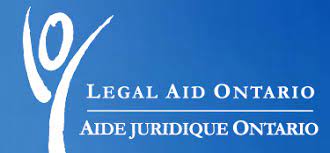         ARE YOU LOOKING FORFREE LEGAL HELP?Ask your healthcare provider for a referral to the Health Justice Program or come see us during our drop insat the St. Michael’s Hospital’s Academic Family Health Team (FHT)!www.unityhealth.to/health-justice-program/@JusticeProgram  -  647-239-8283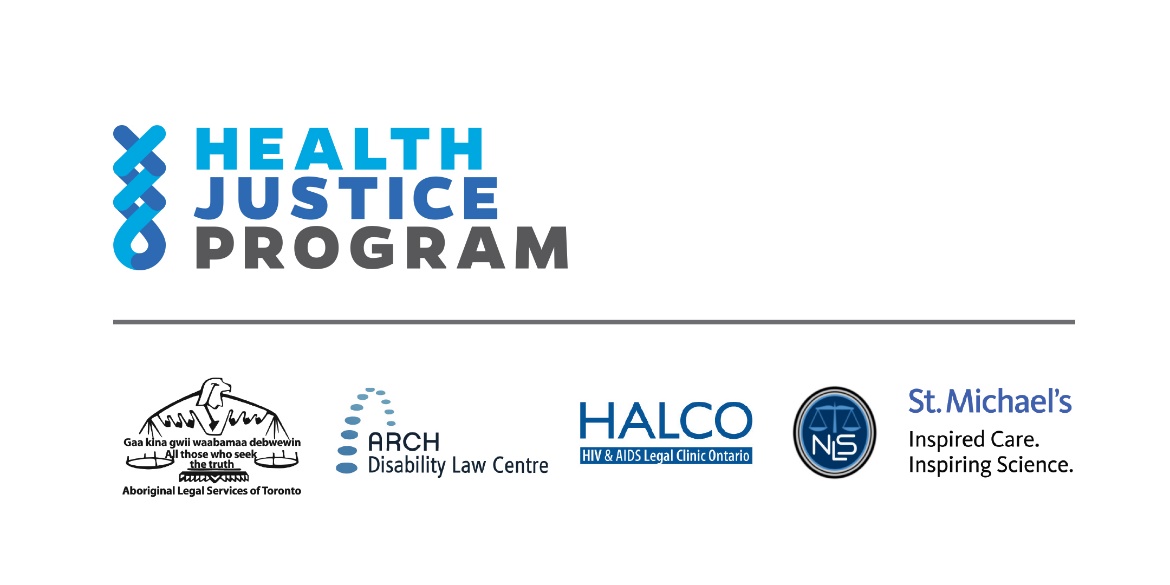 FHT SITEDROP IN DAYS/TIMESThe Health Centre at 80 Bond St.First Wednesday of each month from 1-5pm61 Queen St. E., 3rd FloorFirst Friday of each month from 1-5pmWellesley-St. Jamestown Health Centre, 95 Homewood Ave.Third Friday of each month from 1-5pmSumac Creek Health Centre, 73 Regent Park Blvd, 3rd FloorFourth Friday of each month from 1-5pm